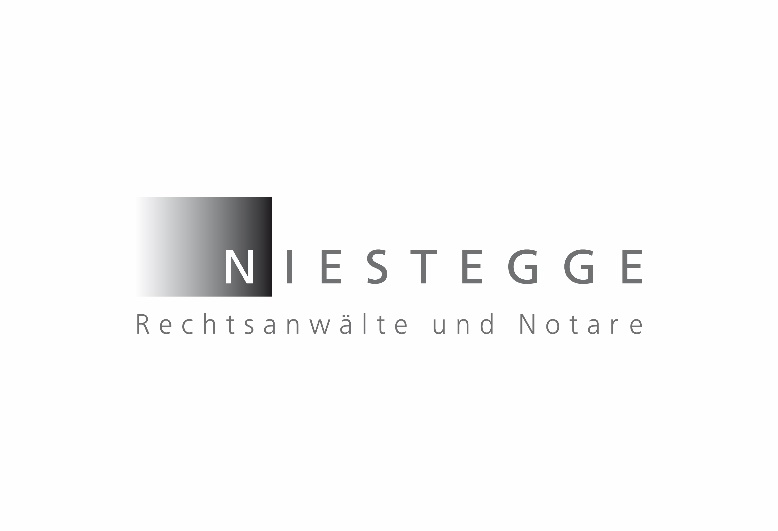 Wir begrüßen Sie herzlich in den Räumen unserer Sozietät! Sie interessieren sich für die Gründung einer Gesellschaft mit beschränkter Haftung in Form einer UG (haftungsbeschränkt) mit Musterprotokoll. Soweit Sie eine individuelle Satzung wünschen, besteht die Bitte, dass Sie die Checkliste hinsichtlich der Gründung einer GmbH nutzen.Um die Vorbereitung der zugehörigen Unterlagen zu beschleunigen, haben wir die Bitte, dass wir die dafür notwendigen Informationen bereits einmal jetzt von Ihnen erhalten bzw. dass Sie sich zu den nachfolgend aufgeworfenen Fragen bereits jetzt einmal Gedanken machen.Zur Gründung benötigten Daten für den Notar zur Vorbereitung der Urkunden: Wer (Gesellschafter) gründet die Gesellschaft? Herr / Frau ________________________________________________ , geboren am _______________________________________________ ,wohnhaft __________________________________________________Herr / Frau ________________________________________________ , geboren am _______________________________________________ ,wohnhaft __________________________________________________Herr / Frau ________________________________________________ , geboren am _______________________________________________ ,wohnhaft __________________________________________________Wie soll die Firma (Name) der Gesellschaft lauten?___________________________________________________Wo hat die Gesellschaft ihren Sitz und wie lautet die Geschäftsanschrift?(kann abweichend sein)Sitz: 			______________________________________________Geschäftsanschrift:	______________________________________________Was ist Gegenstand der Gesellschaft (Zweck – möglichst kurz)?___________________________________________________Wie hoch ist das Stammkapital der Gesellschaft? __________________________ €Die Einzahlung hat im Rahmen der Gründung vollständig zu erfolgen. Wie wird das Stammkapital von den Gesellschaftern übernommen / gehalten? (zu 100 %, zu je 50 %, etc.?) Gesellschafter:				Anteil:______________________		______________________________________________		______________________________________________		________________________Wer wird Geschäftsführer der Gesellschaft? Vertretungsbefugnis?Herr / Frau ________________________________________________ , geboren am _______________________________________________ ,wohnhaft __________________________________________________Im Rahmen der Gründung kann eine sogenannte Gründungsbestätigung erstellt werden. Diese löst gesonderte Gebühren von bis zu 100,00 € aus (bei einem Stammkapital von 25.00.00 €). Mit dieser Bescheinigung kann sofort am Tag der Gründung ein Konto angelegt werden. ist dies erforderlich / notwendig / gewünscht?     ja /      neinHinweis: Bei der zuständigen Industrie- und Handelskammer wird nach Anfertigen der Entwürfe der Urkunde eine Anfrage gestellt, ob gegen die Firmierung oder den Gegenstand des Unternehmens Bedenken bestehen. Die IHK erteilt nach Prüfung eine sogenannte „Unbedenklichkeitsbescheinigung“. Dadurch fallen Kosten an, die Einholung wäre auch selbst möglich.Gegebenenfalls ist eine weitere Genehmigungsfähigkeit der Gesellschaft im Einzelfall zu prüfen, ebenso die Anmeldung eins Gewerbes. RisikenBei der Gründung einer UG muss der Notar auf „Risiken und Nebenwirkungen“ hinweisen. Daher schon an dieser Stelle folgende Hinweise:Der Notar hat darauf hinzuweisen, dassa) ein Gesellschafter und die Personen, für deren Rechnung er Stammeinlagen übernommen hat, der Gesellschaft als Gesamtschuldner haften, falls zum Zwecke der Errichtung der Gesellschaft falsche Angaben gemacht worden sind oder die Gesellschaft durch Einlagen oder Gründungsaufwand vorsätzlich oder grob fahrlässig geschädigt worden ist,b) ein Gesellschafter, der zum Zwecke der Errichtung der Gesellschaft falsche Angaben gemacht hat, mit Freiheitsstrafe bis zu drei Jahren oder mit Geldstrafe bestraft werden kann,c) bei Eintragung der Gesellschaft im Handelsregister der Wert des Gesellschaftsvermögens (zuzüglich des Gründungsaufwandes) nicht niedriger sein darf als das Stammkapital und der Gesellschafter für einen insoweit bestehenden Fehlbetrag haftet,d) die Gesellschaft vor ihrer Eintragung in das Handelsregister nicht als Gesellschaft mit beschränkter Haftung besteht und dass die Geschäftsführer, die vor Eintragung im Namen der Gesellschaft handeln, möglicherweise persönlich haften,e)	der Anspruch auf Erbringung der Stammeinlage der 10-jährigen Verjährung auf Grund Art 13 des Verjährungsanpassungsgesetzes unterliegt (§ 19 Abs. 6 GmbHG),f)	er keine Haftung für die markenrechtliche Zulässigkeit der Firma übernehme,g)	auf die Möglichkeiten der rechtzeitigen Erstellung von Vollmachten, um bei Ausfall von Gesellschaftern den Fortgang der Geschäfte und die Beschlussfähigkeit von Gesellschafterversammlungen zu gewährleisten,h)	auf etwaige notwendige Regelungen (modifizierte Zugewinngemeinschaft) hinsichtlich der Geschäftsanteilsinhaberschaft bei Zugewinnausgleichsansprüchen im Rahmen von Scheidungsverfahren und auf die notarielle Beurkundungsbedürftigkeit,i)	bei Abfassung von Verfügungen von Todes wegen die Erbregelungen mit den Regelungen im Gesellschaftsvertrag abzustimmen sind. Im Hinblick auf die Bestellung zum Geschäftsführer hat der Notar darauf hingewiesen, dass abhängig von der Gestaltung des Gesellschaftsvertrages sowie sonstiger Punkte eine Sozialversicherungspflicht des Geschäftsführers entstehen kann oder nicht. Der Notar hat diesbezüglich empfohlen, ergänzend anwaltlichen und steuerlichen Rat einzuholen.Ablauf nach erfolgter Gründung der GmbH:Vor der Beurkundung existiert die GmbH nicht und Geschäfte können für die GmbH noch nicht vorgenommen werden.Nach der Beurkundung existiert die Vor-GmbH. Für diese GmbH vorgenommene Geschäfte gehen auf die GmbH nach Eintragung über. ACHTUNG: Handelnde Personen haften persönlich, wenn die Eintragung scheitert! Grundsätzlich sind nur solche Geschäfte von den Geschäftsführern zulässig, die zur Eintragung führen. Nach Beurkundung der Gründung erhält der / erhalten die Geschäftsführer ein sogenanntes „Gründungsbestätigungsschreiben“. Damit muss durch den / die Geschäftsführer bei einer Bank ein Konto auf die GmbH i.G. eingerichtet werden, auf welches die zu erbringenden Stammeinlagen dann durch die jeweiligen Gesellschafter eingezahlt werden müssen. Der Zahlung soll der Hinweis „Zahlung auf Stammeinlage“ zu entnehmen sein. Dem Notar ist nach Eröffnung und Einzahlung der Original-Kontoauszug als Nachweis der Einzahlung zu übermitteln. Sobald der Kontoauszug dem Notar vorliegt, wird dieser die Anmeldung beim Handelsregister vornehmen. Vom Gericht erhalten Sie als nächstes die Aufforderung auf Zahlung eines Kostenvorschusses. Erst nach erfolgter Zahlung dieses Kostenvorschusses wird die Eintragung im Handelsregister vorgenommen.Sobald die Eintragung im Handelsregister erfolgt ist, erhält der Notar eine sogenannte Eintragungsnachricht, aus welcher sich die Firmendaten zusammengefasst sowie die entsprechende Registernummer (HRB-Nummer) der Firma ergibt. Diese wird dann an die Beteiligten weitergeleitet. Neben der Ernennung des Geschäftsführers ist zu prüfen, ob mit diesem einen Geschäftsführeranstellungsvertrag abzuschließen ist. Kosten Bei der Gründung einer Unternehmergesellschaft – UG (haftungsbeschränkt) – mittels Musterprotokoll bestimmt sich der Geschäftswert nach dem einzutragenden Stammkapital ( 1,00 € Mindestkapital bei Gründung durch eine Person, 2,00 € oder 3,00 € Mindestkapital bei Gründung durch zwei bzw. drei Personen und höchstens 24.999,00 €). Exemplarisch werden nachfolgend einmal die anfallenden Gebühren für eine Gründung mit nur einem Gesellschafter und einem Stammkapital von 500,00 € aufgeführt. Eine Veränderung der Gründungsgesellschafter und/oder des Stammkapitals haben stets Einfluss auf die Gebührenhöhe.Notarkostenberechnung gem. § 19 GNotKG Haben Sie einen Sie betreuenden Steuerberater?Dieser könnte / würde insofern von uns ebenfalls im Rahmen der Vorbereitung und Abwicklung des Vorganges angeschrieben werden, um diesem auch eine steuerlich-rechtliche Prüfung des Vorganges zu ermöglichen.     Ja, ich habe / wir haben einen betreuenden Steuerberater, nämlich: _____________________      Nein, ich habe / wir haben keinen betreuenden Steuerberater. Lippstadt, __________________	_________________________________						             (Unterschrift)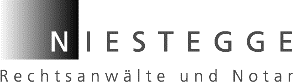 Sachbearbeiter: Notar Dirk Möhring / Notar Dr. Hoppe Sekretariat: Frau Dietrich / Frau A. Bartelsmeier / Frau Struthoff / Frau Mirone-Mail: notare@niestegge.de1) Gründung der UG (haftungsbeschränkt)KV 21200 Beurkundungsverfahren, 1,0-Gebühr, da nur ein Gesellschafter §§ 105, 106 Geschäftswert: 500,00 € (Höhe Stammkapital)60,00 €KV 22110 Vollzugsgebühr (Einholung Unbedenklichkeitsbescheinigung der IHK) § 112 Geschäftswert: 500,00 €15,00 €KV 32005 Post- und Telekommunikationspauschale15,00 €Zwischensumme netto90,00 €KV 32014 Umsatzsteuer 19 %17,10 €zu zahlender Betrag107,10 €2) zugehörige HandelsregisteranmeldungKV 24102 Fertigung eines Entwurfs (Handelsregisteranmeldung) 21201 Nr. 5, 0,5-Gebühr, §§ 119, 92 Abs. 2, 105, 106 Geschäftswert: 500,00 €30,00 €KV 22200 Betreuungsgebühr (Auftrag an den Notar, die Anmeldung erst nach Einzahlung der Stammeinlage zum Registergericht zu übermitteln)§ 113 Geschäftswert: 500,00 €15,00 €KV 22114 Elektronischer Vollzug und XML-Strukturdaten § 112 Geschäftswert: 500,00 €15,00 €KV 32005 Post- und Telekommunikationspauschale12,00 €Zwischensumme netto72,00 €KV 32014 Umsatzsteuer 19 %13,68 €zu zahlender Betrag85,68 €